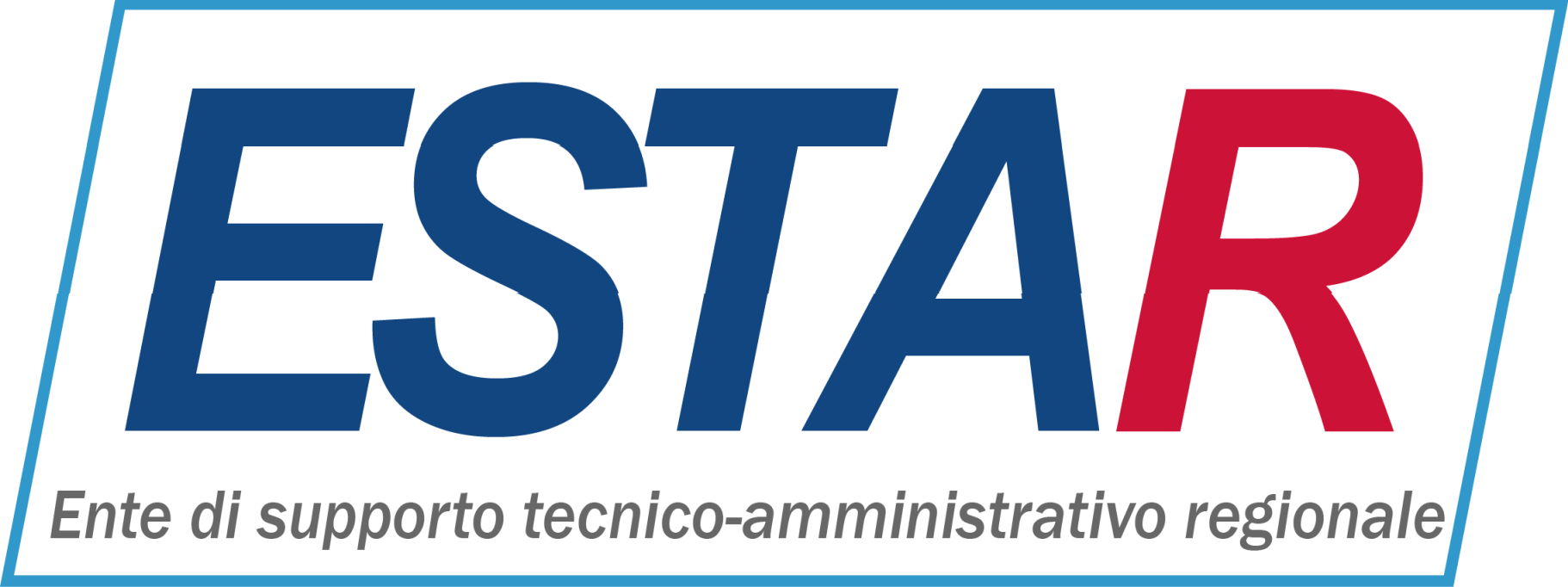 MONICA PIOVIDirettore GeneraleVia di San Salvi n. 12 Palazzina 14- 50135 FirenzeTel : 055/3799069direzione@estar.toscana.itESTARSede legaleVia di San Salvi, 12 - Palazzina 14 50135 Firenzehttp://www.estar.toscana.it direzione@estar.toscana.it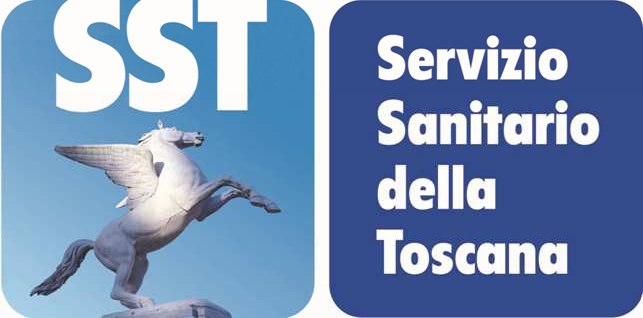 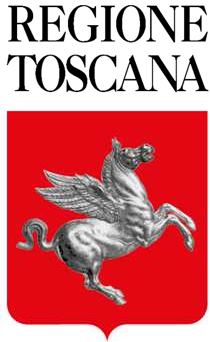 MONICA PIOVIDirettore GeneraleVia di San Salvi n. 12 Palazzina 14- 50135 FirenzeTel : 055/3799069direzione@estar.toscana.itdisponibilità di Estar, o erogazione di servizi di infrastrutture o software, forniti da remoto o in cloud, e ai relativi software e così ai dati personali ivi conservati e/o raccolti anche mediante intervento in loco o assistenza remota; raccogliere, memorizzare e conservare in formato elettronico i dati personali;Servizio di sviluppo e fornitura di software e relativa manutenzione ed aggiornamento: accedere alle apparecchiature di proprietà e/o nella disponibilità di Estar, o ad infrastrutture remote o in cloud dedicate a servizi disponibili ad Estar e ai relativi software e così ai dati personali ivi conservati e/o raccolti anche mediante intervento in loco o assistenza remota; raccogliere, memorizzare e conservare in formato elettronico i dati personali;Servizio di system management: accedere alle apparecchiature di proprietà e/o nella disponibilità di Estar, , o ad infrastrutture remote o in cloud dedicate a servizi disponibili ad Estar e ai relativi software e così ai dati personali ivi conservati e/o raccolti anche mediante intervento in loco o assistenza remota; raccogliere, memorizzare e conservare in formato elettronico i dati personali.Servizio di analisi dei dati: accedere alle apparecchiature di proprietà e/o nella disponibilità di Estar, o ad infrastrutture remote o in cloud dedicate a servizi disponibili ad Estar,   e ai relativi software e così ai dati personali ivi conservati e/o raccolti mediante intervento in loco o assistenza remota; analizzare, estrarre, trasformare, connettere, raccogliere, memorizzare, produrre su report e conservare in formato elettronico i dati personali.La precedente tabella riporta integralmente i trattamenti di dati personali legati alle attività oggetto della presente nomina. Ulteriori trattamenti di dati personali sottoposti al Sub-Responsabile, nominato mediante il presente atto, saranno oggetto di comunicazione da parte del Responsabile.ESTARSede legaleVia di San Salvi, 12 - Palazzina 14 50135 Firenzehttp://www.estar.toscana.it direzione@estar.toscana.it Partita Iva 064855404852